2K Berlin Cup / 2K TR European Championship 
(Two sail -Two-Boat- Keelboat Team Racing Regatta)
28th - 30th October 2022
2K Team Racing International Association
STANDARD NOTICE OF RACE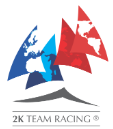 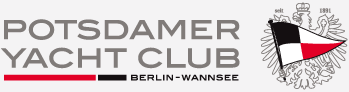 Abbreviations:
OA – organising authority RRS – racing rules of sailingORGANISING AUTHORITYThe Organizing Authority (OA) is Potsdamer Yacht Club e.V. - www.pyc.de VENUE
The venue will be at Lake Wannsee, Potsdamer Yacht Club, Königstr. 3a, 14109 Berlin. Tel: +49 30 805 35 58 Fax: +49 30 805 53 32. 
E-Mail: sekretariat(at)pyc.de, more information is contained on the ONB on manage2sail.deEVENT GRADING
The event has applied to be a 2K Team Racing International Association graded event. The final grading assigned to the event will be in accordance with the 2K Grading Criteria published on the Association website. Furthermore the event has applied to be the 2K European Championship.PROVISIONAL PROGRAMME and Closing DateSchedule• The Race Office will be open from Oct 27th and 28th 2022 from 09:00h -12:00h
• Registration will be from August 10st 2022 – October 3rd (Closing date) unless extended by the OA• Practice time slots will be available on Thursday 27th between 10:00-18:00 upon request
• The first briefing for the team captains and skippers will be at 9:00h on October 28th
on the terrace of the OA Club House.
• The first meeting with umpires will be immediately on completion of the first briefing.
• Racing days are from October 28th – October 30th .
• The time of the warning signal of the first race on each day will be 10:00h.
• The latest time for an warning signal on the last day of racing will be 15:00h.
• Prize giving will be one hour after completion of the last race.Unless excused by the OA, attendance at the following is mandatory :
• First briefing for the team captains and skippers.
• Prize giving for the final teams.TEAMS ELIGIBILITY.
5.1 A maximum of six teams will be invited. Only teams invited by the OA will be eligible to enter this event. The places will be allocated on a “first come first serve” basis.
5.2 All competitors shall meet the eligibility requirements of World Sailing (WS) regulation 19.2.
5.3 All skippers shall obtain an WS Sailor ID by registering online at www.sailing.org/isafsailor. Skippers shall inform the OA of their WS Sailor ID at registration.ENTRY PROCEDURE
• All 2K events are Invitational events. Only teams that have correctly entered may be invited.
• Any team wishing to enter this event shall first complete the on-line entry form for this event see   https://2kteamracing.com/events/
• After completion of the on-line entry form full payment of the entry fee shall be made to the 2K Team Racing Association. See 6.3 for bank details.
• At 18:00 on the Closing Date teams that have completed the on-line entry and paid the full entry fee will be accepted in order of the time of their on-line entry up to the maximum number of invited teams.
• If at 18:00 on the Closing Date a minimum number of four teams have entered, the event will proceed.
• If at 18:00 on the Closing Date there are insufficient entries the event will be cancelled, and the entry fee less any bank charges will be returned.
• If on the Closing Date the event is oversubscribed the Association will advise the team(s) concerned, these teams may request to be placed on a waiting list or have their entry fee (less bank charges) returned.
• If after 18:00 on the Closing Date a team decides to withdraw, their entry fee less any bank charges will be refunded only if that team is able to find a replacement.
• If before 18:00 on the Closing Date a team decides to withdraw, their entry fee less any bank charges will be refunded.
6.1 Requirements to participate in the event and before going afloat.
• In order to participate in this event a team must have:
(1) Completed the on-line entry form.
(2) Received an invitation from the OA or the 2K Team Racing Association.
(3) Paid in full the entry fee to the 2K Team Racing Association.
(4) Paid the Damage Deposit.
(5) Signed the Sailing Agreement.
6.2 Entry Fee
• The entry fee is € 800 shall be received on the Euro bank account of the 2K Association before the Closing Date.
• 2K Euro Account:Name of Account: 2K Team Racing Association EuropeCity: Delft	IBAN : NL05INGB0006736774Swift Code (BIC): INGBNL2AAll charges payable by sender. Please ensure that you give the name of your team when making payment and include the words “Berlin 2K”.
6.3 2K Association Fee
• The entry fee includes the cost of sailing the event and a gala dinner. The entry fee also includes the membership fee for the 2KTeam Racing International Association of €2 or £1.50
6.4 Damage deposit
• An initial damage deposit of € 500 per boat (€1000 per Team) shall be received on the bank account of the 2K Association before registration unless extended by the OA. This deposit is the maximum payable by the team as a result of any one incident per boat.
• If a deduction from the damage deposit is decided by the OA, it may require that the deposit be restored to its original amount before the team will be permitted to continue in the event.
• The OA shall endeavour to refund any remaining deposit within 10 days after the event.
6.5  Insurance
All competitors are required to have adequate third party insurance.RULES
• The event will be governed by the ‘rules’ as defined in the RRS, including Appendix D, Team Racing Rules and any changes as stated in the Sailing Instructions.• Racing Rules 17 is deleted in accordance with RRS 86.2.
• The 2K Team Racing International Association Standard Sailing Instructions (SSI) will apply. These change some rules in the RRS; they are available on the 2K Team Racing website (2Kteamracing.com) and at registration.
• The rules for Handling Boats (SI Addendum C), which also apply to any practice sailing and sponsor races. • Class Rules will not apply.
• Any prescriptions of the national authority that will apply shall be posted on the official notice board.
• The right of appeal will be denied in accordance with RRS 70.5 (a).
• All races will be umpired.BOATS
• The event will be sailed in J/70 type of boats.
• Boats will be allocated by the Race Committee.CREW
9.1 A team shall comprise a total of 8 persons. The maximum of any one gender shall be 50% of the total, plus one. Teams sailing with a 50:50 gender mix will receive a ranking bonus. All registered crew shall sail all scheduled races.
9.2 There is no weight limit.
9.3 When a registered crew member is unable to continue in the event the OA may authorize a substitute, a temporary substitute or other adjustment.
9.4 Any team that is given permission to sail without the required number of crew or gender mix may be allowed to sail, however they shall not be eligible to compete in any knockout stage and their results shall be discounted when final positions are calculated.EVENT FORMAT
10.1 The event will consist of the following stages:
• Stage 1: Multiple round robins
• Stage 2: Finals, knock out (first to score 2 race win points)
10.2 The OA may change the format, terminate or eliminate any round, when conditions or the remaining time scheduled do not permit the completion of the intended format.COURSE
The course will be windward/leeward course with spreader mark, starboard roundings and finishing downwindADVERTISING
• As boats and equipment will be supplied by the Organising Authority, WS regulation 20.4 applies. Each boat may be required to display advertising as supplied by the OA. 
• Boats shall not be permitted the right to protest for breaches of any rules regarding advertising (amends RRS 60.1).PRIZES
The first tree teams will receive Berlin Cup 2K Trophies.MEDIA, IMAGES and SOUND
14.1 If required by the OA, media equipment (or dummies) and/or tracking system supplied by the OA shall be carried on board while racing.
14.2 Competitors shall not interfere with the normal working of the OA supplied media equipment.
14.3 The OA has the right to use any images and sound recorded during the event free of any charge.SPARESAFETY
16.1 RRS 40.1 applies. Teams need to provide their own buoyancy aids.
16.2 Any participant suffering a blood injury (i.e. an injury that draws blood) shall report the matter to the race committee immediately. That person may be required by the Race Committee to proceed ashore straight away to receive first aid.RESPONSIBILITY
17.1 A boat is entirely responsible for her own safety, whether afloat or ashore, and nothing, whether in the Notice of Race or Sailing Instructions or anywhere else, reduces this responsibility.
17.2 It is for the boat to decide whether she is fit to sail in the conditions in which she will find herself. By leaving her mooring or, in the event of a crew change, by coming to the starting area the boat confirms that she is fit for those conditions and that her crew is competent to sail and compete in them. 
17.3 Nothing done by the organizers can reduce the responsibility of the boat nor will it make the organizers responsible for any loss, damage, death or personal injury however it may have been caused, as a result of the boat taking part in the racing. The organizers encompass everyone helping to run the race and the event, and include the organizing authority, the race committee, the race officer, patrol boats and beachmasters and, for the purposes of this clause, the umpires. All those taking any part in the event do so at their own risk. The OA, its associates and appointees accept no responsibility for any loss, damage, injury or inconvenience incurred, howsoever caused.INVITATIONS
Entries will only be accepted from invited skippers. If you wish to be invited please enter your team as soon as possible but not later than the Closing Date by completing the 2K entry formOA CONTACT INFORMATION
For answers to questions or more information regarding this event, please contact:
Frankl Thieme (frankthieme(at)online.de) oder Heiko Thölmann (heiko.thoelmann(at)raceofficials.de)SOCIAL PROGRAMME
20.1 A detailed programme will be distributed to the team captains after the closing date.TRAVEL – ACCOMMODATION - INFO
Accommodation requests should be sent to the OA (siehe 2. Venue). 
Limited resources may be available at the clubs nearby.Unterstützt von: 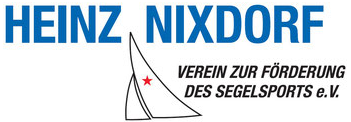 Heinz Nixdorf Verein zur Förderung des Segelsports e.V.ADDENDUM A
SAILING AGREEMENT
This sailing agreement is to be completed and signed by the person in charge before sailing
a club-provided J/70.
Team name: .............................................................................................................................
Name of person responsible for boat 1: (skipper 1) ............................................................
Name of person responsible for boat 2: (skipper 2) ............................................................
In taking part in a Bayerischer Yacht-Club e.V. organised event using the Club-provided J/70
and/or sailing in a Club-provided J/70, I declare that I and my team members are competent
sailors and fit to sail in the conditions in which we will find ourself when leaving the mooring
and coming to the starting area.
I agree to be bound by the Racing Rules of Sailing (when applicable), german prescriptions
(when applicable) and the byelaws of Bayerischer Yacht-Club e.V. (when applicable).
In respect of damage, breakage or loss of equipment I agree to be bound by the following
convention:
In taking part in a Bayerischer Yacht-Club e.V. organised event using the Club-provided J/70
and/or sailing in a Club-provided J/70. I declare that I and my team members are competent
sailors and fit to sail in the conditions in which we will find ourself when leaving the mooring
and coming to the starting area.
I agree to be responsible for the safety of the boat and her crew, whether afloat or ashore, and
that nothing, whether in the Notice of Race or Sailing Instructions or anywhere else, reduces
this responsibility.
I agree to be bound by the Racing Rules of Sailing (when applicable), Any prescriptions of the
national authority that will apply will be posted at the event on the official notice board and the
byelaws of Bayerischer Yacht-Club e.V. (when applicable).
In respect of damage, breakage or loss of equipment I agree to be bound by the following
convention:
• To report to the designated person at the event any damage, breakage or loss of
equipment, concerning either the boat in which I am sailing or another boat, of which I
become aware.
• Where the damage, breakage or loss of equipment is identified as being my fault, the
Club may debit my account or damage deposit up to the maximum payable sum as
described in the NoR in respect of that incident;
• Where the damage, breakage or loss of equipment is identified as being the result of an
incident between two or more boats where responsibility cannot be apportioned, the Club
may debit my account or damage deposit up to the maximum payable sum as described
in the NoR divided equally between all the parties involved in respect of that incident;
• Where the damage, breakage or loss of equipment is identified as having occurred
during the event but a directly responsible party cannot be identified, the Club may debit
my account or damage deposit up to the maximum payable sum as described in the NoR
divided equally between all competing participants in the event in respect of that incident.2022 2K Standard NoR page 7/7
Signature skipper 1 Date
Signature skipper 2 Date